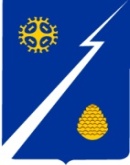 Ханты-Мансийский автономный округ-Югра(Тюменская область)Нижневартовский районГородское поселение ИзлучинскСОВЕТ ДЕПУТАТОВРЕШЕНИЕот 05.02.2020	                                 № 108пгт. ИзлучинскОтчет главы администрации городского поселения Излучинск о результатах своей деятельности и деятельности администрации поселения за 2019 годВ целях реализации пункта 3 статьи 41 устава городского поселения Излучинск, заслушав отчет главы администрации поселения,Совет поселения РЕШИЛ:1. Утвердить отчет главы администрации городского поселения Излучинск о результатах своей деятельности и деятельности администрации поселения за 2019 год.	2. Отчет обнародовать путем его размещения на официальном сайте органов местного самоуправления поселения.Глава поселения								      И.В. ЗаводскаяПриложение к решениюСовета депутатов городского поселения Излучинскот 05.02.2020 № 108	Отчет главы администрации городского поселения Излучинск о результатах своей деятельности и деятельности администрации поселения за 2019 годВ 2019 году основными направлениями деятельности администрации поселения с учетом задач, поставленных Президентом Российской Федерации, Губернатором Ханты-Мансийского автономного округа – Югры, главой Нижневартовского района являлись: повышение уровня и качества жизни населения;улучшение жилищных условий жителей поселения;обеспечение эффективной реализации муниципальных программ;повышение качества и доступности муниципальных услуг;участие в реализации национальных проектов, направленные на создания комфортной благоприятной среды для проживания людей, в тесном взаимодействии с администрацией района.Численность населения городского поселения Излучинск по состоянию на 01.12.2019 составляет 20 310 человек, в том числе 19 840 – в пгт. Излучинск, 409 – в с. Большетархово, в д. Пасол – 28, в д. Соснина – 44 человека. За последние 5 лет численность населения поселения увеличилась на 3%. Бюджет поселения в 2019 году был направлен на реализацию муниципальных программ поселения. В 2019 году реализовывалось 16 социально-значимых программ на сумму более 215 миллионов рублей, без учета передаваемых полномочий. В поселении принята и совместно с администрацией района, жителями поселения активно реализуется муниципальная программа «Формирование комфортной городской среды в муниципальном образовании городское поселение Излучинск на 2019–2024 годы».В 2019 году была продолжена работа по созданию комфортных и безопасных условий для проживания граждан.            В рамках реализации приоритетного национального проекта  выполнены работы по благоустройству 3-х дворовых территорий в пгт. Излучинск по улице Набережной, дома 3,5,16. На придомовой территории домов установлены новые, отвечающие всем современным требованиям детские игровые комплексы, устроено травмобезопасное покрытие, выложена тротуарная плитка, установлены металлические ограждения, проведен монтаж освещения.В селе Большетархово, по просьбе жителей, в рамках приоритетного проекта установлена новая спортивная площадка. В 2020 году на данной площадке запланировано устройство травмобезопасного покрытия и тренажеры. В настоящее время разрабатывается проектная документация на благоустройство еще 3-х дворовых территорий в пгт. Излучинск:улица Набережная, дом 12;улица Энергетиков, дом 19;переулок Молодежный дом 2.  Также в рамках реализации проекта «Формирование комфортной городской среды» осуществлено проектирование двух общественных территорий в пгт. Излучинск:реконструкция набережной реки Окуневка и пешеходных тротуаров. Данные проекты были представлены на рейтинговое голосование жителям поселения, по итогам которого, первым стал проект – «Благоустройство набережной реки «Окуневка» в пгт. Излучинск».В рамках решения вопросов по благоустройству, жилищно-коммунальному хозяйству, развитию транспортной системы и повышению безопасности дорожного движения поселения проведены следующие основные мероприятия:выполнены работы по благоустройству сквера по переулку Строителей - произведена замена облицовочной плитки скульптуры «Любовь и Верность», установлены малые архитектурные формы, урны, лавки, проведено асфальтирование прилегающий территории;  выполнено расширение проезжей части по ул. Набережная (в районе жилого дома № 18); проведен ремонт дорожного покрытия внутрипоселковых и внутриквартальных дорог общей площадью более 4 000 м2;проведено устройство проезда к новому жилому кварталу в пгт. Излучинск; в целях обеспечения комплексной безопасности для исключения чрезвычайных происшествий среди несовершеннолетних выполнены работы по асфальтированию и ограждению территории скейт-парка в пгт. Излучинск.выполнены работы по ремонту имеющихся площадок для сбора ТКО и установке 2-х новых площадок.выполнены работы по ликвидации несанкционированных свалок.Главой Нижневартовского района были привлечены спонсорские средства, которые были направлены на выполнение работ по наружному освещению Храма и прилегающей к нему территории;выполнены работы по строительству ледового городка на центральной площади пгт. Излучинск,  приобретена новая елка и световая иллюминация;в с. Большетархово выполнены работы по модернизации системы очистки воды и ремонт электротехнического оборудования ВОК «Импульс» и по ремонту ограждений на территории села.В летний период 2019 года на территории пгт. Излучинск в соответствии с планом мероприятий по подготовке объектов жилищно-коммунального хозяйства к работе в осенне-зимний период 2019‒2020 годов выполнены работы по замене магистральных и внутриквартальных сетей тепло и водоснабжения на 9 объектах, на сумму около 28,00 млн. рублейПроизведена замена сетей теплоснабжения протяженностью более 1600 метров, сетей водоснабжения более 1400 метров.В 2020 году работа по замене сетей тепло и водоснабжения в поселении будет продолжена. В пгт. Излучинск планируется заменить не менее 5% сетей от общей протяженности трубопроводов.В селе Большетархово в летний период 2020 года запланирована замена внутриквартальных ветхих сетей тепло-, водоснабжения в количестве 912 метров или 12,3 % от общего количества имеющихся сетей, а также замена котлов и котельного оборудования в котельной с. Большетархово.Как и прежде в 2019 году выполнялись работы по содержанию внутриквартальных, внутрипоселковых и подъездных дорог, работы по содержанию уличного освещения, ремонту и содержанию детских спортивных и игровых площадок. В 2019 году с проектом комплексного благоустройства внутри дворового пространства многоквартирных домов городское поселение Излучинск приняло участие в  региональном этапе всероссийского конкурса «Лучшая муниципальная практика» в номинации «Градостроительная политика, обеспечение благоприятной среды жизнедеятельности населения и развитие жилищно-коммунального хозяйства» по результатам которого заняло третье место.В 2019 году на территории поселения проведено 5 субботников. Общая площадь убранной территории составила более  400 тыс. квадратных метров, в том числе проведены работы по расчистке от мусора береговой линия р. Окуневка и озера «Дачное». Жителями поселения было высажено более 200 саженцев деревьев.За активное участие во Всероссийском экологическом субботнике  «Зеленая Весна – 2019» поселение отмечено благодарностью экологического фонда имени В.И. Вернадского Всероссийского общества охраны природы. По состоянию на 01.12.2019 жилищный фонд городского поселения Излучинск составляет 328,1 тыс. кв. м.Благодаря администрации Нижневартовского района и лично Главе района Борису Александровичу Саломатину в пгт. Излучинск продолжается активное строительство жилья.Гражданам, состоящим на учете в качестве нуждающихся в жилых помещениях, предоставляемых по договорам социального найма, в 2019 году предоставлены 35 жилых помещений.Количество граждан, состоящих на учете в качестве нуждающихся в жилых помещениях, предоставляемых по договорам социального найма за последние 5 лет сократилось белее чем на 50 %  (296 семьи – на начало 2015 года, 149 семей на 01.12.2019 года).За последние 5 лет улучшить свои жилищные условия смогли 147 семей очередников, проживающих на территории поселения. В настоящее время в жилищном фонде городского поселения Излучинск аварийное и непригодное для проживания жилье отсутствует.Как и прежде на протяжении 2019 года, осуществляется комплекс мероприятий по обеспечению первичных мер пожарной безопасности в границах населенных пунктов поселения.В целом состояние пожарной обстановки на территории поселения за последние два года оценивается как стабильное.На территории поселения осуществляют свою деятельность общественные организации, члены которых принимают активное участие в охране общественного порядка и обеспечения общественной безопасности во время культурно-массовых мероприятий. Прежде всего, хотелось бы отметить участие следующих общественных организаций:некоммерческая организация «Хуторское казачье общество «Излучинск»; общественная организация «Добровольная Пожарная Команда городского поселения Излучинск»;общественная организация «Народная дружина городского поселения Излучинск «Излучинский казачий патруль»;общественная организация «Общество спасения на водах городского поселения Излучинск».В 2019 году по итогам смотра-конкурса «Лучший орган местного самоуправления муниципального образования Ханты-Мансийского автономного округа – Югры в области обеспечения безопасности жизнедеятельности населения» из числа городских поселений, принявших участие в конкурсе, второе место заняло городское поселение Излучинск.В 2019 году на территории городского поселения Излучинск проведено более 650 культурно-массовых и спортивных мероприятий, мероприятий с детьми и молодежью различной направленности.Наиболее значимым и массовым мероприятием в ушедшем году, стало празднование 9-го мая – Дня Победы в Великой Отечественной войне. Представители Молодежного совета, подростки, активная молодежь и волонтеры четвертый год реализуют на территории поселения мероприятия Всероссийского общественного движения «Волонтеры Победы».В течении года были проведены мероприятия, приуроченные к 91-летию со Дня образования Нижневартовского района, 31-летию поселка городского типа Излучинск.А также мероприятия, приуроченные к календарным праздникам: Международному женскому дню 8 марта, Празднику Весны и Труда, Дню России, Дню молодежи, Дню флага и другим.Благодаря инициативе и поддержке Главы Нижневартовского района Бориса Александровича Саломатина в районе проходит ежегодная традиционная акция милосердия «Душевное богатство». Проводится серия мероприятий по привлечению жителей для участия в акции, основная цель которой – создание условий для улучшения жизни инвалидов и формирование в общественном сознании отношения к ним как к равным членам общества. В ходе акции в 2019 году оказана адресная помощь для ветеранов и инвалидов, организовано ставшее уже традиционным праздничное мероприятие для детей с ограниченными возможностями здоровья «Давайте верить в чудеса».                28 декабря пройдет благотворительная елка для детей отдельных категорий.В 2019 году в администрацию поселения поступило 203 обращения граждан. Все обращения рассмотрены. Каждое поступившее обращение, вопрос, пожелание, учитываются при осуществлении работы администрации поселения.Общий объем муниципальных услуг, предоставляемых администрацией поселения, за 2019 год составил 1 251 услугу.Наиболее часто в администрацию поселения обращаются за оказанием услуг в сфере земельных отношений – 72 %, на втором месте – услуги в области жилищных отношений 15,1 %.В целях взаимодействия с жителями в городском поселении действует 15 коллегиальных органов, созданных при администрации поселения.В 2019 году жителями дома № 2 по ул. Строителей в пгт. Излучинск создано первое на территории поселения территориальное общественное самоуправление.  Представители общественности принимают активное участие в заседаниях комиссий при администрации поселения, вносят свои предложения по решению различных вопросов: таких как защита и обеспечение прав граждан при предоставлении жилищно-коммунальных услуг, благоустройства поселения, проверке спортивных объектов и сооружений, детских игровых площадок, приемке выполненных работ подрядными организациями. В новом 2020 году будут отмечаться две важнейшие даты - 75 лет Великой Победы, 90 лет со дня образования Ханты-Мансийского автономного округа-Югры.Президент России Владимир Владимирович Путин объявил 2020 год Годом памяти и славы в ознаменование 75-летия Победы в Великой Отечественной войне!Необходимо сделать все для увековечения памяти этого события, чтобы подрастающее поколение, также как и их предшественники, росло с чувством гордости за великую Победу, за подвиг дедов и прадедов, чтобы каждому ветерану было оказано должное внимание. 